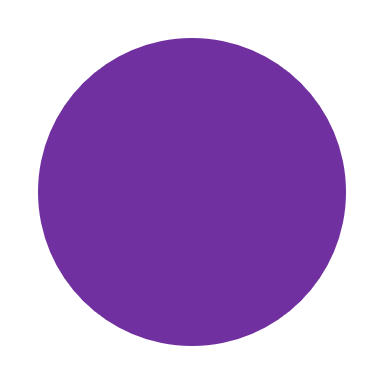 Undervisningsstund 1 – PlaneringsunderlagInstruktion: Beskriv kortfattat planeringen inför undervisningsstunden utifrån de didaktiska frågorna nedan. Frågorna är ett stöd för planeringen - inte ett krav att besvara. Område 1 – Undervisningens ramarVem/Vilka? Hur många barn? Vilka barn? Vilken sammansättning av barn? Vem gör vad av pedagogerna?När? När ska undervisningsstunden ske på dagen? Veckodag? Hur länge?Var? Var ska undervisningsstunden äga rum? Varför den platsen? Var ska resten av barngruppen vara?Hur? Vilket material planeras att användas? Hur ska materialet presenteras? Hur involveras barnen i planeringen av förberedelserna? Område 2 – Undervisningens kärna/innehållVad? Vilka läroplansområden ska omfattas? Vilket lärande syftar undervisningsstunden till att utveckla?Hur? Hur ska undervisningsstunden inledas? Vad ska ske under passet? Vilka frågor ska ställas? Hur ska barnen utmanas under genomförandet?Område 3 – Undervisningens synliggörandeHur? Hur ska undervisningsstunden dokumenteras? Vem/Vilka dokumenterar? Hur kan barnen bli delaktiga i dokumentationen? Hur ska vi försöka fånga och synliggöra tecken på barns förändrade kunnande?Vad? Vad ska dokumenteras för vårt eget utvecklingsarbetes skull? Vad ska dokumenteras för barnen? Vad ska dokumenteras för vårdnadshavare?           Bravo! Nu är det dags att undervisa! Efter genomförd undervisning används Lesson study underlag 2 – Bedömning.Ansvarig förskollärareArbetslagDatumUndervisningstema(Ex ”hållbar utveckling”)